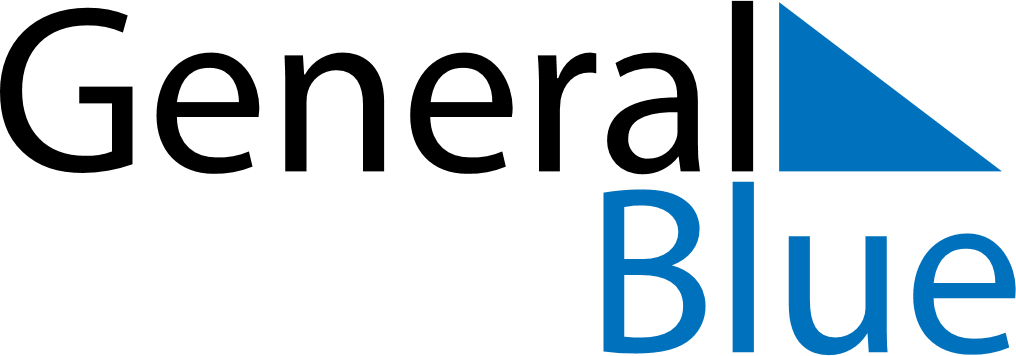 Weekly CalendarMay 23, 2021 - May 29, 2021Weekly CalendarMay 23, 2021 - May 29, 2021Weekly CalendarMay 23, 2021 - May 29, 2021Weekly CalendarMay 23, 2021 - May 29, 2021Weekly CalendarMay 23, 2021 - May 29, 2021Weekly CalendarMay 23, 2021 - May 29, 2021SUNDAYMay 23MONDAYMay 24TUESDAYMay 25WEDNESDAYMay 26THURSDAYMay 27FRIDAYMay 28SATURDAYMay 29